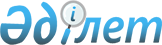 Аудан әкімдігінің 2009 жылғы 19 қаңтардағы № 16 "Қарабалық аудандық мәслихатының 2008 жылғы 25 желтоқсандағы № 117 "Қарабалық ауданының 2009 жылға арналған аудандық бюджеті туралы" шешімін жүзеге асыру туралы" қаулысына толықтыру енгізу туралы
					
			Күшін жойған
			
			
		
					Қостанай облысы Қарабалық ауданы әкімдігінің 2009 жылғы 2 наурыздағы № 49 қаулысы. Қостанай облысы Қарабалық ауданының Әділет басқармасында 2009 жылғы 25 наурызда № 9-12-106 тіркелді. Қолданылу мерзімінің аяқталуына байланысты күші жойылды - (Қостанай облысы Қарабалық ауданы әкімі аппараты бысшысының 2013 жылғы 2 мамырдағы № 05-10/468 хатымен)

      Ескерту. Қолданылу мерзімінің аяқталуына байланысты күші жойылды - (Қостанай облысы Қарабалық ауданы әкімі аппараты бысшысының 02.05.2013 № 05-10/468 хатымен).      Қазақстан Республикасының Бюджеттік кодексі 56 бабы 1 тармағының 4) тармақшасына, Қазақстан Республикасының "Қазақстан Республикасындағы жергілікті мемлекеттік басқару және өзін-өзі басқару туралы" Заңы 31 бабы 1 тармағының 1-3), 14) тармақшаларына, Қазақстан Республикасының "Қазақстан Республикасында мүгедектерді әлеуметтік қорғау туралы" Заңының 16 бабына, Қостанай облысы әкімдігінің 2008 жылғы 30 қаңтардағы № 106 "Жергілікті өкілетті органдардың шешімдері бойынша мұқтаж азаматтардың жекелеген санаттарына әлеуметтік көмек тағайындау және төлеу" мемлекеттік қызмет көрсету стандартын бекіту туралы", 2008 жылғы 30 қаңтардағы № 107 "Жергілікті өкілетті органдардың шешімдері бойынша мұқтаж азаматтардың жекелеген санаттарына әлеуметтік көмек тағайындау және төлеу" мемлекеттік қызмет көрсету регламентін бекіту туралы" қаулыларына, Қарабалық аудандық мәслихатының 2008 жылғы 29 желтоқсандағы № 117 "Қарабалық ауданының 2009 жылға арналған аудандық бюджеті туралы" шешіміне сәйкес, Қарабалық ауданының әкімдігі ҚАУЛЫ ЕТЕДІ:



      1. Аудан әкімдігінің 2009 жылғы 19 қаңтардағы № 16 "Қарабалық аудандық мәслихатының 2008 жылғы 25 желтоқсандағы № 117 "Қарабалық ауданының 2009 жылға арналған аудандық бюджеті туралы" шешімін жүзеге асыру туралы" қаулысына, (нормативтік құқықтық актілердің мемлекеттік реестірінде 2009 жылғы 5 ақпандағы № 9-12-91 болып тіркелген, 2009 жылғы 12 ақпандағы № 6 "Айна" аудандық газетінде жарияланды) келесі толықтыру енгізілсін:



      2-тармақ мынадай мазмұндағы абзацпен толықтырыслын:

      "Әлеуметтік көмек тағайындау үшін қажетті құжаттардың тізімін уәкілетті орган анықталсын".



      2. Осы қаулының орындалуын бақылау аудан әкімінің орынбасары М. Исенбаевқа жүктелсін.



      3. Осы қаулы 2009 жылдың 1 қаңтарынан бастап қолданысқа енгізіледі.      Қарабалық

      ауданының әкімі                            Ф. Филиппов
					© 2012. Қазақстан Республикасы Әділет министрлігінің «Қазақстан Республикасының Заңнама және құқықтық ақпарат институты» ШЖҚ РМК
				